LESSON DEVELOPMENT THREE COUNTING AND WRITING OF NUMBERS IN 50s, 100s AND 200sSTAGE/TIMETEACHER’S ACTIVITIESLEARNER'S ACTIVITIES – MIND/HANDS ONLEARNING POINTSStep 1Introduction (5 minutes)Lead pupils to read and write from 490 to 500.______, ______, ______, ______,______. 999, 1000.Linking the Previous knowledge to the new lesson Step 2 Development (5 minutes) Grouping 1. Groups the learners into four groups – A, B, C, and D. 2. Guide the learners to choose a leader and secretary for your group. 3. Gives each group learning materials – Number Chart 1. Belong to a group. 2. Choose their leader and secretary. 3. Received learning materials for their group. Learner’s group, leader and secretary confirmed.Step 3Development(10 minutes)Ask the group to count the number square on the chart. Lead and guide pupils to read and write in 50s up 500.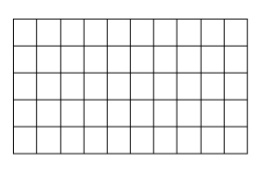 50, 100, 150, 200, 250, 300, 350, 400, 450, 500.Counting from 500. Step 4Development(10 minutes) Repeat the activities on counting in 100 and 200.Work in progress Group work Step 6 Development Asks each group to present their answers so that you can compare responses with those of other groups.Presentation Presentation Step 7Conclusion(10 minutes)To conclude the lesson, the teacher revises the entire lesson and ask the key questions.     KEY QUESTIONS – ASSIGNMENTCopy and complete the from – The learners listen, ask and answer questions.Lesson Evaluation and Conclusion 